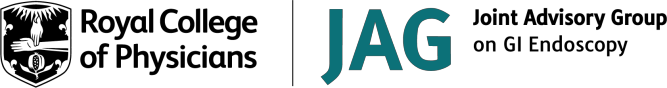 IHEEM Decontamination Technical Platform [DTP] Annual review of flexible endoscope decontamination facilities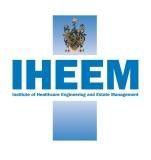 This decontamination review is designed to assess the suitability of decontamination facilities as part of a JAG accreditation assessment or annual review. It will determine if they are fit for purpose and meet the requirements of the NHS and independent healthcare sector in the UK.The audit process of flexible endoscope decontamination requires knowledge of how the department operates and works and expertise in decontamination. This review is designed as part of an on-going quality control survey – internal or external audit processes. This should be reviewed in conjunction with the annual infection prevention quality improvement audit.Notes on completionThe IHEEM audit process is to be carried out and signed by the appointed authorising engineer (decontamination) (AE(D)) for the site.o	Exceptions to this requirement are outlined at the end of the audit form.The review will require evidence of the process – reports, documents, manuals, and correct responsible personnel signatures are to be produced for acceptance.The completed report must be submitted to the endoscopy unit by the AE(D) in PDF format.Section 1 - Personnel responsibilitiesNote - The review will require evidence of the process – reports, documents, manuals and correct responsible personnel signatures are to be produced for acceptance.Section 2 - Governance responsibilitiesDoes the organisation have the following in place?Section 3 - Operational managementThe purpose of this section is to ensure that there are clear and robust governance arrangements in place to identify report and act on any decontamination issues.Section 4 - Policies and proceduresThe purpose of this section is to ensure that local operational policies are in place and consistent with national guidance.Added comments on the operational management and policies and procedures by the AE(D) as a result of carrying out the auditSection 5 - Business planning for the decontamination facilitySection 6 – details of the decontamination equipment for reference and recordsThis section looks for evidence of risk assessments.Details of the decontamination equipment for reference and recordsSection 7 – Validation and test reportsEvidence of testing reports to the NHS guidance to include, but not limited to, HTM 01.06, [WHTM 01.06 Compliant Endoscope Decontamination Unit] BS EN 15883 parts 1,2 and 4, 5, BS EN 16442, BS EN ISO 14971; 2007 Medical Devices –Application of risk management to medical devicesSection 8 - Equipment reviewFor the following tables where a risk element is required, the AE(D) should add in their own perceived risk level in the table for the following questions/survey using the following definitions: 1 – high; 2 – medium; 3 – lowNote on the machines or environment: if any issues are seen or need to be reported on, such as inadequate monitoring equipment, tracking systems or EWD installation, add them to the comments within the summary report at the end of the audit pages.Section 9 - Environment - layoutsSections 9 - 11 are to be assessed as a collective comment and assessment.Remote endoscope storage facilities or equipmentThis section only to be filled in if the endoscopes are transported, stored, and used in a completely remote area to that of the decontamination unit.Note - If there is no remote storage facility or unit, carry on to section 10 of this auditSection 10 - Maintenance contracts and Service RequirementsSection 11 - Tracking/TraceabilitySection 12 - Training and education on decontamination equipmentSection 13 - Summary of reviewThe assessor should conclude if the unit or a process is to be coloured red, amber or green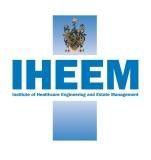 Review statusImmediate actions required as recommended by the AE(D)The audit form must be signed by the AE(D) appointed for the site or department and presented in pdf format.Guidance on exceptional circumstances preventing an AE(D) attending site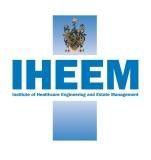 As a result of the 2020 COVID-19 pandemic, many services and functions have been disrupted across the UK. To strengthen governance arrangements and ensure ongoing patient safety, in December 2020 an agreement was made between IHEEM and JAG to clarify expectations when exceptional circumstances arise. The agreement was reached with advice from the Infection Prevention Society.The following guidance notes relate to when a site audit cannot be carried out because of exceptional circumstances:It remains a requirement for the AE(D) to attend site to carry out the audit on an annual basis unless exceptional circumstances arise.A risk assessment must be carried out by the AE(D) before attending the site to check on the status of the hospital/unit in question and to consider their own wellbeing. The risk assessment should inform a decision whether or not to attend the site. The AE(D) must ensure that appropriate infection prevention protocols including appropriate PPE is available for use and that he or she is able to adhere to the protocols.Under exceptional circumstances e.g. national, or local measures restricting access, personal health issues, or a backlog due to national emergencies, an annual site visit may not be possible. In such cases the AE(D) must immediately inform the clients lead professional responsible for appointment, the office of the Director of Estates, or their equivalent and those professionally and organisationally accountable for provision of endoscopy services, that normal audit procedures will not take place. The following must then be considered, documented and an action plan created to identify when normal arrangements can resume.Any changes to the standard procedures must be agreed by all parties prior to undertaking the audit and deemed as a temporary status while exceptional circumstances exist. Documented advice from the local infection prevention team is required. Agreement on any delays must be made by all parties and documented.If it is agreed that the audit is to be carried out remotely (e.g. via video conference), the highest assessment outcome possible is a green/amber score, as a full green score can only be awarded if the site is attended by the AE(D).Remote audits can only be carried out when the AE(D) has conducted a previous audit, there were no reported red review status outcomes on the last audit and the AE(D) is familiar with the site.An agreed person(s) can be delegated responsibility to carry out an audit and provide the AE(D) with technical information. An appropriately trained AP(D), competent in the decontamination of endoscopes and associated equipment, could perform theremote duties. The AP(D) must be appointed by the AE(D) and assessed for competence prior to the audit. The responsibility for the final assessment and approval of documentation remains with the AE(D).Alternatively audit duties can be sub-contracted to another registered AE(D). Those accountable for endoscopy services should be consulted and informed of this arrangement and appropriate contractual agreements may need to be considered.The AE(D) must be in direct contact with the unit at the time of the remote audit (preferably by video).Following a remote audit, a site visit must be arranged as soon as possible. Reassessment should be made within four monthsafter the original audit date if a site visit has not been undertaken. JAG cannot award accreditation without an in date IHEEMaudit report.The responsibilities for any breach in patient safety considerations resulting from any deviations to the standard audit procedures will fully reside with the appointing organization and the AE(D).For mentoring purposes, the audit may be carried out under the direct supervision of an AE(D) by an AE(D) trainee who is registered on the IHEEM/EWP framework scheme provided this is agreed prior to attending site and they are accompanied by the AE(D) to oversee procedures. This is to allow trainees to gain experience in auditing in the presence of an AE(D) who takes the professional responsibility.Any queries should be addressed to the IHEEM office for clarification.Site/hospitalAuditorsDateDepartmentDepartment personnelAE(D) name and contact detailsNational guidance used for the audit (please ensure nationspecific)1.1Unit/department manager1.2Endoscopy unit manager - team leader1.3Estates manager responsible for building management and controls/maintenance1.4Designated person responsible for decontamination procedures1.5Infection prevention (include contact details ofpersonnel involved)1.6Decontamination lead for hospital, department, or unit (Strategic/Operational as applicable)1.7Appointed AP(D) for unit/facility {as assessed by theAE(D)}.(include contact details of personnel involved)Record of assessment requiredName, job title and location2.1Endoscopy lead nurse for decontaminationprocedures2.2Designated person responsible for local staff trainingand records2.3Has the unit/department quality assurance [QA]procedures in place applicable for endoscope decontamination?2.4EWD test engineers (contractors or in-house- givedetails)2.5Endoscope storage cabinet test engineers(contractors or in-house)CriteriaEvidenceComments3.1What is the structure for reporting decontaminationissues to the organisation’s board/CEO?(Evidence of structure, reports/minutes/agenda of meetings etc)3.3What is the involvement from the infection prevention department/ microbiologist for advice, review of test data and subsequent continued use of an EWD in the event of a microbiological failure?Is there evidence of regular internal audits withinthe unit and action plans with timescales arising from these audits (state audit type and date of most recent)?It is recommended the audit undertaken is using thetool developed through the Infection Prevention Society.3.4If the endoscope decontamination unit is supplying service to a third party, is it accredited to the medical device regulations, ISO 13485 or ISO 9001?Or has it plans to work towards any of these, or alternative audited QA systems in the future?3.5If the unit/department has QA in place, who is responsible for the management of the system?3.6Has the organisation, or unit, maintained competency certificates or information for the CP(D)s carrying out the testing or service work on the decontamination equipment?Are the certificates appropriate for theactivity/equipment they are working on.Has the training been carried out over the last 3 years?Does the AP(D) or alternative responsible officer review the CP(D) assessment at routine frequencies?The estates or contractors may hold this information and assurance may be requiredCriteriaEvidence and detailsComments4.1What local written operating procedures are thereavailable to cover the endoscope decontamination pathway? Is there evidence of regular review/updates?4.2Do the local policies or practices followed on use ofequipment and accessories differ from national guidelines or manufacturer’s instructions? If yes, please give details and provide risk assessments and identified risks.4.3What is the policy and process for the out of hours/off site endoscope decontamination process4.4Are there any endoscopes (such as Choledocoscopes) being sterilised for use?  Provide details of the sterilisation units being used on site or off site and the process used. Has the sterilisation unit attained accreditation for the purpose?4.5General comments and recommendationsCriteriaEvidence and detailsComments5.1Which of the following applies?The facility is an interim solution with a new facility planned and built within one year/ alternative decontamination service planned within one year.The facility meets current guidance and activitybut will not support five-year projected decontamination activity to support the expected growth in service provision.The facility meets current guidance, and current and five-year projected decontamination activity to support the expected growth in service provision.A temporary solution to meet urgent service requirements?5.2What are the replacement programmes in place for equipment reaching the end of their designated service lives? i.e. EWD's and endoscope cabinets, ventilation and water systems.CriteriaEvidenceComments6.1What records are kept for each EWD andcabinet/storage systems/automated flushing devices?6.2Do the EWDs and cabinets have a maintenancecontract in place?6.3What type of storage/drying cabinets are in use?Have they been validated in accordance with BS EN 16442 /HTM01-06 /WHTM 01-06?EWD details - manufacturerModel and typeAge and Serial NumberDetailsCommentsStorage / drying cabinetsdetails - manufacturerModel and typeDate of manufacture andserial numberDetailsCommentsEWD(s)Periodic Test Reports (includingmicrobiological tests) reviewed by/date and who completes the detailsComments7.1Dailyincluding self-disinfection7.2Weeklyincluding final rinse water samples7.3QuarterlyEvidence from HTM tables7.4AnnualEnsure that the reports are signed off and checked by the relevant persons in each sectionie CP(D), AP(D), and userNote: Provide comments on the suitability of those signing.7.5Are the annual test reports for all EWDs signed bythe AE(D)?CriteriaEvidenceCommentRiskDecontamination sinksDecontamination sinksDecontamination sinksDecontamination sinksDecontamination sinks8.1Are adequate cleaning sinks available (Twin sinkunits)? Is one used for the rinse water? Is the detergent sink rinsed between use?Is the concentration and temperature of the diluteddetergent measured and used in accordance withthe manufacturer’s recommendations?To include a recent certificated calibration procedure for the thermometer and dosage pump.EWD(s)Ensure that the reports are signed off and checked by the relevant persons in each section Ie CP(D), AP(D), AE(D) and UserEWD(s)Ensure that the reports are signed off and checked by the relevant persons in each section Ie CP(D), AP(D), AE(D) and UserEWD(s)Ensure that the reports are signed off and checked by the relevant persons in each section Ie CP(D), AP(D), AE(D) and UserEWD(s)Ensure that the reports are signed off and checked by the relevant persons in each section Ie CP(D), AP(D), AE(D) and UserEWD(s)Ensure that the reports are signed off and checked by the relevant persons in each section Ie CP(D), AP(D), AE(D) and User8.2Are all the installed EWDs periodically tested to therecommendations of HTM 01.06 [WHTM 01-06], including all tests as required?8.3Can all channels including ancillary channels incomplex endoscopes be connected using manufacturers supplied connectors and irrigated in the EWD? Are there any types/make of endoscopes that cannot be processed through the EWDs as installed?8.4If two endoscopes are processed together in thesame EWD chamber, is there a mechanism or process to ensure that they do not touch or have contact with each other?8.5If there is a scope vault system in the department, is it being used correctly in accordance with manufacturers guidance (used to reprocess sensitive design systems such as TOE scopes).8.6If there is a scope cassette system in use?Note to assessors: If yes additional information may be required from the AE(D) on the equipment, layout, and process8.7Are weekly water test results available for reviewand a water escalation policy dedicated for endoscopy rinse water in place in the event of microbiological failure (specifically where pseudomonas and Environmental Mycobacteria involved)?Any commentsAny commentsAny commentsAny commentsAny commentsChemicalsChemicalsChemicalsChemicalsChemicals8.8Are process chemicals used compatible with process and as recommended by EWD manufacturer? Are they operating within their optimum parameters? (Ref Chemical supplier’s information) Are the chemicals stored correctly in accordance with Data Safety Sheets?8.9Give details of the detergents in use, and EWD(s) - if the detergents are not those recommended by the EWD manufacturer:Were the EWDs appropriately revalidated when the chemicals were changed over, and Decontamination Lead/User/AE(D) approval obtained?Has the chemical supplier presented the type testing or declaration of conformance for that specific model/chemical supply? Has a formal risk analysis been completed prior to conversion?oSinks - are detergents suitable for purpose, CEmarked, COSHH assessments available?8.10Disinfectants in use in EWD - if the disinfectants are not those recommended by the EWD manufacturer: o Were the EWDs appropriately revalidatedwhen the chemicals were changed over, andDecontamination Lead/User/AE(D) approval obtained?Have they been type tested for that specific model?Has the chemical supplier presented the type testing or declaration of conformance for that specific model/chemical supply? Has a formal risk analysis been completed prior to conversion?Are they suitable for purpose, CE marked, COSHH assessments available?8.11List of chemicals used:Clinic – Bed-side cleanPre-clean irrigators – sanitisation Sink - detergentEWD – detergentEWD – disinfectant (single or multiple parts – please specify each)8.11List of chemicals used:Clinic – Bed-side cleanPre-clean irrigators – sanitisation Sink - detergentEWD – detergentEWD – disinfectant (single or multiple parts – please specify each)8.11List of chemicals used:Clinic – Bed-side cleanPre-clean irrigators – sanitisation Sink - detergentEWD – detergentEWD – disinfectant (single or multiple parts – please specify each)8.11List of chemicals used:Clinic – Bed-side cleanPre-clean irrigators – sanitisation Sink - detergentEWD – detergentEWD – disinfectant (single or multiple parts – please specify each)8.11List of chemicals used:Clinic – Bed-side cleanPre-clean irrigators – sanitisation Sink - detergentEWD – detergentEWD – disinfectant (single or multiple parts – please specify each)8.11List of chemicals used:Clinic – Bed-side cleanPre-clean irrigators – sanitisation Sink - detergentEWD – detergentEWD – disinfectant (single or multiple parts – please specify each)8.11List of chemicals used:Clinic – Bed-side cleanPre-clean irrigators – sanitisation Sink - detergentEWD – detergentEWD – disinfectant (single or multiple parts – please specify each)8.16Is there a pre-cleaner endoscope irrigation system used in the unit to aid manual cleaning processes?If so is there a routine sanitization system in place in accordance with manufacturer’s instructions to prevent internal bio-film formation?Are they tested for water quality?e.g. TVC?Are internal/flush tubing purged periodically or disposed of at periodic intervals?8.17Are endoscopes with ancillary channels e.g. raiserbridge, balloon channel excluded from the installed cabinets unless a dedicated connector and pump is available?CriteriaEvidenceComment (concern on flows, space, design)Risk9.1There is the correct flow from dirty to clean withinone facility.9.2Is a single or split room operation in use? Are there systems in place to:Minimise cross contaminationPrevent inadvertent release of scopes whichhave not been seen decontaminatedappropriatelyEnsure correct flow of instruments and operatorsEnsure adequate space for working?9.3Is the ventilation flow suitable for the process i.e., negative pressure in dirty room or flow from clean to dirty in a one room setting with at least 10Pa differential between the clean room and surrounding areas and 5 Pa differential between the washroom and surrounding areas if a two room decontamination unit?(Check latest version of HTM 03.01 guidance)Is the system adequate for the process chemicalsused within the decontamination area?Are COSHH risk assessments available where the Chemicals are stored? (Ref COSHH information)9.4If the EWD(s) have its own ventilation e.g. carbonfilters, is this included within the maintenance schedule?9.5Is there low-level gas extraction in the ventilation system for the removal of peracetic acid?What systems are in place to mitigate risks where LLE is not present?9.6How is the environment monitored to ensure the safety and comfort of staff and what is the escalation process for unsafe working conditions?Monitoring to includeTemperatureAtmospheric peracetic acid measured at low,medium, and high levels from the floor.Periodic environmental monitoringNB peracetic acid is heavier than air9.7What maintenance and validation is available for the ventilation system? This should be in accordance with HTM 03-01. Such units should be classified as essential/critical systems.Split and cassette air conditioning units serving decontamination area, must be serviced/cleaned/maintained.Are systems in place to inspect and clean every three months and the drainage system checked. (Ref HTM 03/01 part B).9.8Is there a treatment system in place for final rinse water?9.9Are water treatment units and housing system welldesigned and maintained?Are there documented membrane/ filter change regimes in place?9.10What is the condition of any exposed engineeringservices?9.11What is the condition of room surfaces?CriteriaEvidenceComment (concern on flows, space,design)Risk9.12Location – give a brief description of thelocation of the remote storage facility.Is decontamination carried out on/off site? By internal/external provider?Is the location suitable for purpose (storage of endoscopes)?Are the controlled environment storage cabinets located correctly?9.13Are the endoscopes stored in a controlled environment storage cabinet of a suitable design?9.14How are the endoscopes transported to this location?Management and controls?Process segregation (separate dirty/clean systems)?Cleaning regimes for all transport systems?Is the process audited?9.15Is the transportation method used to acceptableand with monitored standards?e.g., Are the scopes packed in moist bags/containers for transit?9.16Frequency of the transportation times to the storage area e.g as soon as practically possibleafter decontamination, time not to exceed 3 hours post conclusion of the EWD cycle.9.17Has the remote unit any elongated storage cabinetsin use?9.18How is this storage facility or cabinet managed and controlled?9.19Are there routine validation/testing protocols tosupport the storage period of these systems?Who is responsible for this testing/reporting?9.20Are all the installed cabinets periodically tested to the recommendations of HTM 01.06 [WHTM 01-06], to include performance requalification for the maximum time period for scope storage?9.21Are the annual test reports for all cabinets in usesigned by the AE(D)9.22Outline any items of concerns from this audit inthe management, transportation, and storage of the endoscopes in question.9.23Outline any recommendations that wouldimprove remote storage location and methods utilized.CriteriaEvidenceCommentRisk10.1What is the maintenance regime for the EWD(s) as installed?Is the maintenance activity covered by an SOP and is this adhered to?10.2How is the maintenance carried out on the EWD(s)in-house manufacturer or by an independent contractor?10.3What type of contracts are in place for all decontamination equipment including, drying and storage equipment, ventilation and plant including water purification systems?Length of contract?Is it fully comprehensive?Is performance monitored under a KPI agreement?10.4Is there a system in place of operating a permit towork system on the equipment?EWD(s)Storage cabinetsWater supply systemsVentilation system?Is there a policy to control and manage contractors working within the premises?10.5Who operates the permit to work system? (Give details)Estates departmentUserAP(D)other10.6Are technical reports given after the work is carried out specifying what was carried out?Are those reports signed by the AP(D) and/or user (give details)?Is a log record available to record each engineeringactivity?[This log could be a paper or electronic record]CriteriaEvidenceCommentsRisk11.1What is the tracking and tracing system used in the unit that records each stage of the decontamination process, the persons involved, storage and subsequent patient use? What is the backup systeme.g. in the event of the failure of an electronic system?11.2How does the tracking and traceability systemfunction and record if endoscopes are used at multiple end/user locations?11.3Are endoscopes and reusable accessories stored and used together forming a unique set to allow  accurate tracking and tracing (recommended)?11.4How are loan endoscopes and accessories trackedand traced?11.5Does the traceability system relate patients toindividual endoscopes and accessories?11.6Is it possible to trace all the patients that have beenin contact with a particular endoscope or reusable accessories?Is an audit report available to demonstrate this?CriteriaEvidenceComments12.1What training records are available for decontamination staff (including staff who undertake any part of the decontamination or handling of endoscopes)Are the original training records maintained within the facility?E.g. Staff log books,Continuing professional development12.2Is there evidence of a structured induction, trainingand re-validation program for staff involved in decontamination using a competency assessment tool12.3Is there evidence that staff who undertake the daily and weekly testing of EWD(s) are trained and educated to meet requirements of guidance (e.gHTM)? Is the training provider accredited for purpose and/or has training been completed by equipment manufacturer or designated agent?12.4Is there evidence that staff who undertake thequarterly and annual testing and validation of EWD(s) and drying/storage cabinets have undertaken nationally recognised training and attended validated courses?Are the certificates appropriate for equipment under test?Was the training course attended relevant to thecurrent guidance and standards  e.g HTM 01-06; BS EN ISO 15833 etc?Do they undertake such work on a routine basis?12.5Is there evidence that staff who undertakebreakdown and service activity of EWD(s) and drying/storage cabinets have undertaken training within formal mechanical and electrical disciplines?12.6Is there evidence of COSHH training for alldecontamination staff?Are there routine refreshers?Is training delivered by the chemical supplier?Additional comments on the above questions and reviewReferenceComments including actions required or recommendedRating Applicable13.1EWD[s]13.2Storage cabinets13.3Environment and ventilation13.4Environment - Room layouts and general condition Including flows of endoscopesand staff13.5Infection Prevention issues – safety (COSHH, PPE) – equipment levels13.6Procedures and Training13.7Testing13.8Assessment of key personnel. Appointments, certification, on-going trainingName[s] of auditor[s] /reviewer(s)Signature[s]Date of reviewReport submitted toName of responsible person for actionsRedRed/amberAmberAmber/greenGreenSignature of AE(D) present on siteDated